CARTAGENASALIDA TODOS LOS DIAS - HOTEL TODO INCLUIDO.Plan: 2 noches y 3 días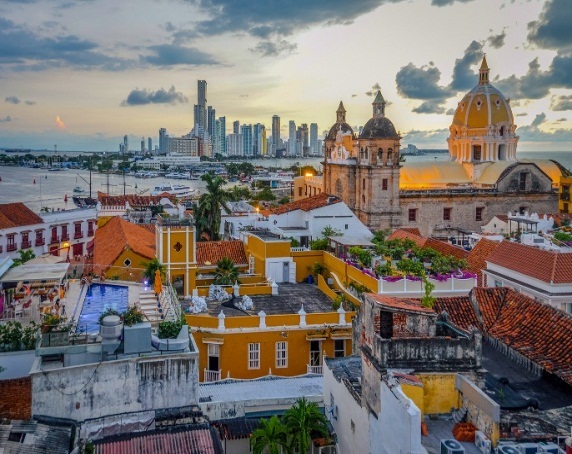 * Hotel Cartagena Plaza **** * Hotel Dorado plaza ***Sujeto a disponibilidad hotelera. SERVICIO EN EL HOTEL:Alojamiento 2 noches en el hotel de su preferenciaServicio de piscina en el hotel. Alimentación ilimitada en restaurante buffet. bebidas alcohólicas y no alcohólicas. Playas de Barú traslados terrestre y almuerzo 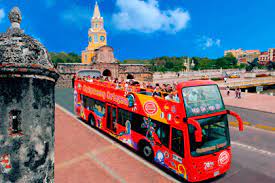 Recorrido histórico y cultural. En el bus 2 días, Citysightseeing CartagenaNota: Niños de 5 a 10 años deben compartir habitación con mínimo 2 adultos.Acomodación en habitación Múltiple (3 o 4) pasajeros por habitación).Niños hasta los 11 años deben compartir habitación con 2 adultosMáximo 2 niños por habitación PLAN DE VIAJE CON COSTO ADICIONAL recorrido islas del rosario en lancha rápida + almuerzo $180.000 Tarifas válidas hasta el 23 diciembre de 2022 Sujeto a disponibilidad hotelera.CARTAGENASALIDA TODOS LOS DIAS - CIUDAD COLONIALPlan: 2 noches y 3 días.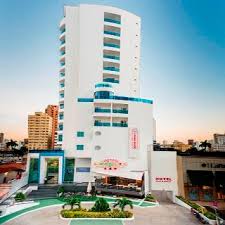 Hotel BAHIA Y ATLANTIC LUX CARTAGENA o similar. Sujeto a disponibilidad hotelera. INCLUYE: Alojamiento 2 noches en el hotel.2 desayunosServicio de piscina en el hotel. Playas de Barú traslados terrestre y almuerzo Recorrido histórico y cultural. En el bus 2 días, Citysightseeing CartagenaSERVICIO EN EL HOTEL:Alojamiento 2 noches en el hotelServicio de piscina en el hotel. Nota: Niños de 5 a 10 años deben compartir habitación con mínimo 2 adultos.Acomodación en habitación Múltiple (3 o 4) pasajeros por habitación).Niños hasta los 11 años deben compartir habitación con 2 adultosMáximo 2 niños por habitación PLAN DE VIAJE CON COSTO ADICIONAL recorrido islas del rosario en lancha rápida + almuerzo $180.000 Tarifas válidas hasta el 23 diciembre de 2022Sujeto a disponibilidad hotelera.CARTAGENAHOTELTODO INCLUIDO.Salidas 2022: 12 agosto / 14 octubre / 4, 11 noviembre / 15 diciembre Plan: 2 noches y 3 días* Hotel Cartagena Plaza **** * Hotel dorado plaza ***INCLUYETransporte servicio especial. Refrigerio en el viaje.Guía profesional. Asistencia médica.1 desayuno y 1 almuerzo en BarúSERVICIO EN EL HOTEL:Alojamiento 2 noches en el hotel de su preferenciaServicio de piscina en el hotel. Alimentación ilimitada en restaurante buffet.bebidas alcohólicas y no alcohólicas. PLAN DE VIAJE:Playa de Barú, Playa azul. recorrido históricoplan con valor adicional $40.000: Recorrido histórico y cultural. En el bus 2 días, Citysightseeing CartagenaNota: Niños hasta los 11 años deben compartir habitación con 2 adultosMáximo 2 niños por habitación 4 CUPOS DISPONIBLES HOTEL LA RIVIERA – 12 AGOSTOCARTAGENAHotel todo incluido.Navidad en CartagenaSalida 22 diciembre de 2022Plan: 2 noches y 3 días 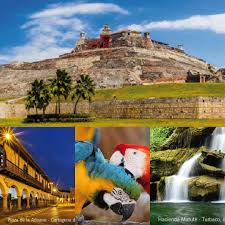 * Hotel Cartagena Plaza **** * Hotel dorado plaza ***INCLUYETransporte servicio especial. Refrigerio en el viaje.Guía profesional. Asistencia médica.1 desayuno y 1 almuerzo en BarúSERVICIO EN EL HOTEL:Alojamiento 2 noches en el hotel de su preferenciaServicio de piscina en el hotel. Alimentación ilimitada en restaurante buffet.bebidas alcohólicas y no alcohólicas. PLAN DE VIAJE:Playa de Barú, Playa azul. recorrido históricoplan con valor adicional $40.000: Recorrido histórico y cultural. En el bus 2 días, Citysightseeing CartagenaNota: Niños hasta los 11 años deben compartir habitación con 2 adultosMáximo 2 niños por habitación CARTAGENACiudad colonial.Salidas 2022: 14 octubre / 11 noviembre / 15 diciembre Plan: 2 noches y 3 días.Hotel BAHIA O ATLANTIC LUX CARTAGENA o similar. INCLUYE: Transporte servicio especial. Alojamiento 2 noches en el hotel.3 desayunos, 3 almuerzos + 2 cenas.Refrigerio en el viaje.Guía profesional. Asistencia médica.PLAN DE VIAJE:Playa blanca Barú. Playa azul. Recorrido histórico y cultural. Nota: Niños hasta los 10 años deben compartir habitación con 2 adultosNiños de 2 a 4 años le incluye transporte y asistencia médica. plan con valor adicional $40.000: Recorrido histórico y cultural. En el bus 2 días, Citysightseeing CartagenaCARTAGENACiudad colonial.Salidas 2022: 14 octubre / 11 noviembre / 15 diciembre Plan: 2 noches y 3 días.Hotel TIPO TURISTA o similar. INCLUYE: Transporte servicio especial. Alojamiento 2 noches en el hotel.3 desayunos, 3 almuerzos + 2 cenas.Refrigerio en el viaje.Guía profesional. Asistencia médica.Kit de bioseguridad. PLAN DE VIAJE:Playa blanca Barú. Playa azul.Recorrido histórico y cultural. plan con valor adicional $40.000: Recorrido histórico y cultural. En el bus 2 días, Citysightseeing CartagenaNota: Niños hasta los 10 años deben compartir habitación con 2 adultosNiños de 2 a 4 años le incluye transporte y asistencia médica. CONDICIONES COMERCIALES:Para confirmar su reserva con el pago del 30% del valor del viaje.El plan debe estar pago en su totalidad, 15 días antes de la salida del viaje. Niños menores de 2 años cancelan $30.000, de asistencia médica.Niños de 2 a 4 años, tienen solo el servicio de Transporte y asistencia médica.Niños de 5 a 10 años deben compartir habitación con mínimo 2 adultos.Acomodación en habitación Múltiple (3 o 4) pasajeros por habitación).Tarifas para pasajeros originados en Bucaramanga.penalidad de cancelación del viaje terrestrepara cancelación de su plan terrestre 10 días antes del viaje sin penalidadpara cancelación de su plan terrestre de 5 a 9 días antes del viaje con penalidad del 30% del valor del viaje.para cancelación de su plan terrestre de 3 a 4 días antes del viaje con penalidad del 50% del valor del viaje.para cancelación de su plan terrestre de 48 horas antes del viaje con penalidad del 90% del valor del viaje.Se hacen cambios por otras personas sin ningún costo adicionalCLÁUSULA DE RESPONSABILIDAD:  El organizador de estos programas turísticos, Agencia de Viajes -----------------. Se hace responsable ante los usuarios o viajeros, por la total prestación y calidad del servicio descritos en estos programas.La Agencia de Viajes, organizadora y sus demás operadores se acogen en su integridad a la cláusula de responsabilidad en el artículo 3 del decreto 053 del 18 de enero del 2010 y sus posteriores reformas.Está comprometida con el código de conducta que ordena proteger a los menores de edad, de acuerdo con el artículo 16 de la Ley 679 del 2001 que lo tipifica.Se exime de cualquier responsabilidad por gastos generados por paros, huelgas, cierre de frontera, cierre de carreteras, cierre de aeropuertos, mal clima, accidentes, asonadas, terremotos y afines.Nos reservamos el derecho de efectuar cambios de itinerario, hoteles, fechas de viajes o transportes terrestres cuando aplique cualquier de estos imprevistos. INFORMACION IMPORTANTE PARA SU RESERVA:Se aplica una encuesta de autoevaluación de síntomas y declaración de enfermedades preexistentes de alto riesgo para COVID-19, la cual debe ser diligenciada de manera individual por cada viajero, donde se precisa que el alcance de la encuesta es para fines de rastreo de contactos en caso de contagio. Nombre completo, fecha de nacimiento, número de identificación.Menores de edad, que no viajen con sus padres, es obligatorio el permiso de los padres notariado.TARIFAS SUJETAS A CAMBIOS SIN PREVIO AVISOFecha de actualización  23 julio de 2022  HOTELADULTONIÑO (5 a 11 años) NIÑO(0 a 4 años) CARTAGENA PLAZA ****estándar$680.000 $420.000$50.000Noche adicional$280.000 $150.000CARTAGENA PLAZA **** SUPERIOR$780.000 No disponibleNo disponibleNoche adicional $350.000 No disponibleNo disponibleDORADO PLAZA ***$580.000 $420.000$50.000Noche adicional $230.000 $150.000ADULTOacomodación MúltipleADULTOAcomodación DobleNIÑO (5 a 10 años) NIÑO (2 a 4 años)$380.000 $420.000$360.000$30.000$130.000 $150.000$120.000 Noche adicionalHOTELADULTONIÑO (5 a 11 años) NIÑO(2 a 4 años) CARTAGENA PLAZA ****$750.000 $560.000$320.000DORADO PLAZA ***$680.000 $560.000$320.000HOTELADULTONIÑO (5 a 11 años) NIÑO(2 a 4 años) CARTAGENA PLAZA ****$790.000 $590.000$320.000DORADO PLAZA ***$720.000 $590.000$320.000ADULTOacomodación MúltipleADULTOAcomodación DobleNIÑO (5 a 10 años) NIÑO (2 a 4 años)$520.000 $560.000$500.000$320.000ADULTOacomodación MúltipleADULTOAcomodación DobleNIÑO (5 a 10 años) NIÑO (2 a 4 años)$480.000 $520.000$480.000$320.000DESTINO:CARTAGENA, TOLU, EJE CAFETERO, GUAJIRASANTA MARTA MEDELLIN, BOYACAHORA DE SALIDA:5:00 PM7:00 PM9:00 PM